ТЕМА 7. УПРАВЛІННЯ ІНВЕСТИЦІЯМИ1. Економічна сутність і класифікація інвестицій.2. Класифікація інвестицій.3. Суть та основи управління реальними інвестиціями.1. Економічна сутність і класифікація інвестиційСтабільність і темпи розвитку економіки залежить від активності інвестиційної діяльності у всіх галузях національної економіки. Термін „інвестиції” походить від латинського „invest”, що означає вкладати. Це поняття є фундаментальною основою для побудови решти економічних категорій, які відображають просте і розширене відтворення основного та оборотного капіталу. Поняття інвестиції включає економічні ресурси, які можуть бути використані для збільшення реального капіталу підприємства. Це можуть бути грошові кошти або інші види цінностей, спрямовані на придбання та створення нової техніки, споруд, будинків, доріг, мостів, транспортних засобів та інших інженерних споруд. Сюди входять витрати на технологічне обладнання, наукові дослідження, створення інтелектуального продукту як основного важливого фактора сучасного розвитку національної економіки.Інвесторами можуть бути фізичні і юридичні особи, створені на підставі договору про спільну діяльність без юридичного статусу, об’єднання юридичних осіб, державні органи, місцеві органи самоврядування, іноземні суб’єкти господарювання тощо.Сутність інвестицій полягає в тому, що в результаті вкладення фінансового капіталу, майнових та інтелектуальних цінностей в підприємницьку чи іншу діяльність, при яких створюється дохід (прибуток). Інвестиції забезпечують динамічний розвиток підприємства та дозволяють вирішувати наступні завдання: розширення власної підприємницької діяльності за рахунок накопичення фінансових та матеріальних ресурсів; придбання фінансових та матеріальних ресурсів; синергія, диверсифікація освоєння нових сфер бізнесу, стратегічна орієнтація на створення багатопрофільного виробництва.Отже, сутність інвестицій полягає в тому, що в результаті вкладення фінансового капіталу, майнових та інтелектуальних цінностей у підприємницьку чи іншу діяльність створюється дохід (прибуток). Для інвестиційного забезпечення діяльності в Україні доцільне запровадження таких заходів, як: використання прямих іноземних інвестицій з метою удосконалення існуючої виробничої бази; активне використання ринку цінних паперів, за допомогою якого здійснюється перерозподіл інвестиційних ресурсів і забезпечення надходження внутрішніх та іноземних інвестицій; розширення позабюджетної підтримки інноваційної діяльності за рахунок коштів інноваційних структур, позабюджетних фондів.Під інвестиційною діяльністю розуміють вкладення інвестицій і здійснення фінансово-господарських операцій, спрямованих на одержання прибутку або іншого корисного ефекту. Інвестиційна діяльність - це придбання та реалізація тих виробничих активів, а також тих фінансових інвестицій, які не є складовою частиною еквівалентів грошових коштів, яка складається з: інвестицій у матеріальні активи (будівлі, земля, обладнання, устаткування); інвестиції у фінансові активи (акції, кредитні цінні папери, що випускає саме підприємство).Суб’єктами інвестиційної діяльності є інвестори, замовники, підрядники, користувачі об’єктів капітальних вкладень та інші особи, які вкладають або використовують інвестиції.Формування політики управління фінансовими інвестиціями здійснюється по наступних основних етапах:1. Аналіз стану фінансового інвестування в попередньому періоді.2. Визначення обсягу фінансового інвестування в майбутньому періоді.3. Вибір форм фінансового інвестування.4. Оцінка інвестиційних якостей окремих фінансових інструментів.5. Формування портфеля фінансових інвестицій.6. Забезпечення ефективного оперативного управління портфелем фінансових інвестицій.Фінансові інвестиції є активною формою вкладення, що забезпечує ефективне використання вільного капіталу. Його характерні особливості такі: капітал вкладається у процесі діяльності підприємства, коли вирішені потреби в реальних інвестиціях; забезпечує механізм здійснення зовнішнього інвестування; відноситься до належного виду фінансово-господарської діяльності підприємств; дає можливість підприємству досягти поставлених завдань по окремих стратегічних напрямках з меншими витратами за короткий період; потребує мінімум часу для прийняття якісних управлінських рішень; пов’язаний з активним моніторингом та оперативністю прийняття рішень.Під інвестиційною діяльністю розуміють вкладення інвестицій і здійснення фінансового-господарських операцій спрямованих на одержання прибутку або іншого корисного ефекту.Інвестиційна діяльність - це сукупність практичних дій громадян, юридичних осіб та держави, спрямованих на реалізацію інвестиційних програм з метою отримання доходу або прибутку.Управління інвестиційною діяльністю підприємства має кілька типових функцій, які визначаються метою реалізації обраної стратегії (рис. 1).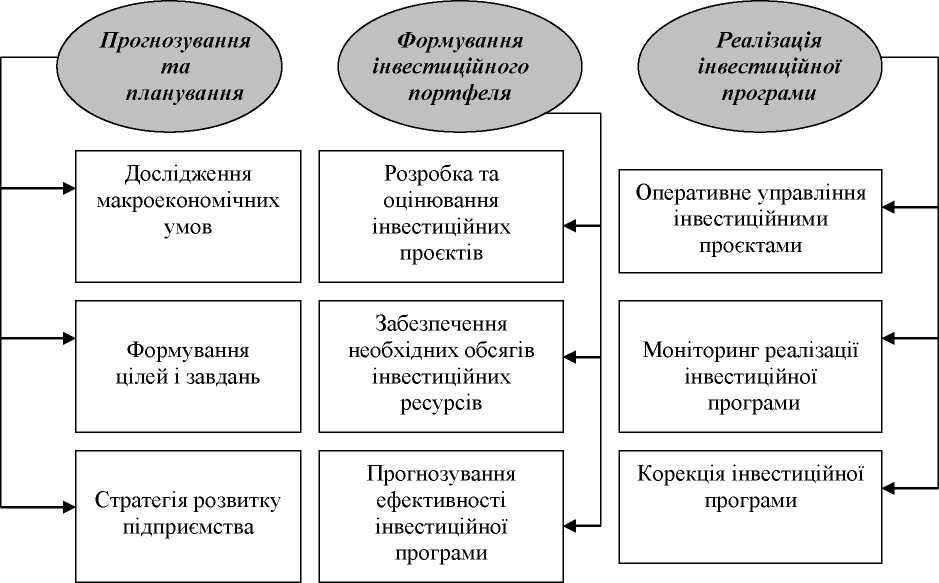 Рисунок 1. Типові функції управління інвестиційною діяльністю підприємстваРеальне інвестування може здійснюватись підприємством в різних формах, серед яких необхідно виділити такі, як:1. Придбання цілісних майнових комплексів. Така форма капіталовкладень передбачає інвестиційну операцію крупних підприємств, які забезпечують галузеву, товарну або регіональну диверсифікацію діяльності. Формування цілісних майнових комплексів сприяє зростанню сукупної вартості активів підприємств за рахунок появи нових можливостей (синергетичних ефектів) більш ефективного використання наявного фінансового потенціалу, взаємодоповнення технологій та номенклатури нової продукції (інтенсивних технологій).2. Нове будівництво. Таку форма інвестування необхідно розглядати як капіталовкладення у будівництво нового об’єкту. Потреба у будівництві нового об’єкту виникає, як правило у разі суттєвого збільшення операційної діяльності підприємства.3. Перепрофілювання. Необхідність застосування такої форми інвестування обумовлена потребою у повній заміні технології виробничого процесу для випуску нової продукції.4. Реконструкція. Використання даної форми інвестування обумовлено необхідністю реформування всього виробничого процесу на основі сучасних науково-технічних досягнень. Ії здійснюють у відповідності з комплексним планом реконструкції підприємства з метою радикального збільшення його виробничого потенціалу, підвищення якісних характеристик продукції, впровадження ресурсозберігаючих технологій.5. Модернізація. Під модернізацією розглядається вкладання інвестицій у удосконалення та приведення активної частини виробничих основних засобів до стану, який відповідає сучасному рівню здійснення технологічних процесів.6. Оновлення окремих видів устаткування. Реалізація такої форми інвестицій пов’язана з необхідністю заміни (у зв’язку з фізичним зносом) або доповненням (у зв’язку зі збільшенням об’ємів діяльності або необхідності підвищення продуктивності праці) наявного парку обладнання окремими новими їх видами при збереженні загальної схеми здійснення технологічного процесу.7. Інноваційне інвестування в нематеріальні активи. Такі інвестиції спрямовані на використання в операційній та інших видах діяльності підприємства нових наукових та технологічних знань в цілях досягнення комерційного успіху.Інноваційні інвестиції у нематеріальні активи здійснюються у двох основних формах:а) через закупівлю готової науково-технічної продукції та інших прав (придбання патентів на наукові відкриття, винаходи, промислові зразки, придбання ноу-хау тощо);б) за допомогою розробки нової науково-технічної продукції (як у рамках самого підприємства, так і відповідно до заказу інжиніринговими фірмами). Здійснення інноваційного інвестування у нематеріальні активи дозволить суттєво підвищити технологічний потенціал підприємства у всіх його сферах господарської діяльності.8. Інвестування приросту запасів матеріальних оборотних активів. Такі інвестиції спрямовані на розширення об’єму операційних оборотних активів, які забезпечують відповідну пропорційність (збалансованість) у розвитку необоротних та оборотних активів у результаті здійснення інвестиційної діяльності.2. Класифікація інвестиційЗагалом, спроби чіткої класифікації інвестицій в сучасній економічній літературі досліджено багатьма вітчизняними науковцями. Так, Ю.В. Петленко у своїх дослідженнях доводить, що ведення обліку, аудиту та планування в економічній теорії прийнято класифікувати інвестиції за різними ознаками, а саме:1. За об’єктами вкладення:реальні інвестиції - розуміють вкладення коштів у реальні активи як матеріальні (виробничі основні та оборотні фонди, будівлі, споруди, обладнання, товарно-матеріальні цінності), так і нематеріальні (патенти, ліцензії, „ноу-хау”, технічна, науково-практична, інструктивна, технологічна, проєктно-кошторисна та інша документація); фінансові інвестиції - розуміють вкладення коштів у різні фінансові інструменти (активи), наприклад, фондові (інвестиційні) цінні папери, спеціальні (цільові) банківські вкладення, депозити.2. За способом участі в інвестиційному процесі:прямі інвестиції характеризуються безпосередньою участю інвестора у виборі об’єктів інвестування і вкладення коштів;непрямі інвестиції - розуміють інвестування, опосередковане третіми особами (інвестиційними або фінансовими посередниками).3. Залежно від форми власності інвесторів:державні інвестиції: розуміють вкладення, які здійснюють центральні і місцеві органи влади та управління за рахунок коштів бюджетів, позабюджетних фондів і залучених коштів, а також інвестиції державних підприємств та інших закладів за рахунок власних і залучених коштів;приватні інвестиції: розуміють вкладення коштів громадянами, а також підприємствами недержавних форм власності, перш за все колективної (акціонерні товариства і кооперативи, сімейні фермерські господарства); іноземні інвестиції: розуміють вкладення, які здійснюються іноземними громадянами, юридичними особами та державами;спеціальні інвестиції: розуміють вкладення, що здійснюються суб’єктами даної країни та іноземних держав, а також інвестиції підприємств за участю іноземних інвесторів.4. За періодом інвестування: короткострокові інвестиції - розуміють вкладення капіталу на період, що не перевищує один рік (наприклад, короткострокові депозитні вклади, купівля короткострокових ощадних сертифікатів тощо); довгострокові інвестиції - розуміють вкладення капіталу на період більше одного року.5. За регіональною ознакою:внутрішні інвестиції - розуміють вкладення кошти в об’єкти інвестування, розташованих в територіальних межах даної країни;зовнішні інвестиції (вивезення капіталу) - розуміють вкладення коштів в об’єкти інвестування, розташованих за межами даної країни.6. За величиною ризику: неризикові (надійні); середньоризикові; ризикові; високоризикові (венчурні).7. За цілями відтворювального процесу: початкові або нетто-інвестиції; інвестиції на розширення діючого виробництва; реінвестицїї; брутто-інвестиції.Процес формування політики управління реальними інвестиціями підприємства здійснюється в розрізі наступних основних етапів:1. Аналіз стану реального інвестування в попередньому періоді.2. Визначення загального обсягу реального інвестування в майбутньому періоді.3. Визначення форм реального інвестування.4. Підготовка бізнес-планів реальних інвестиційних проєктів.5. Оцінка ефективності окремих реальних інвестиційних проєктів.6. Формування портфеля реальних інвестицій.7. Забезпечення реалізації окремих інвестиційних проєктів та інвестиційних програм Класифікація інвестиційних проєктів підприємства:1. По функціональній спрямованості: інвестиційні проєкти реновації; інвестиційні проєкти розвитку; інвестиційні проєкти санації.2. По цілях інвестування: інвестиційні проєкти, які забезпечують приріст об’єму випуску продукції; інвестиційні проєкти, які забезпечують розширення (обновлення) асортименту продукції; інвестиційні проєкти, які забезпечують підвищення якості продукції; інвестиційні проєкти, які забезпечують зниження собівартості продукції; інвестиційні проєкти, які забезпечують рішення соціальних, екологічних і інших задач.3. По сумісності реалізації: інвестиційні проєкти, які не залежать від реалізації інших проєктів підприємства; інвестиційні проєкти, які залежать від реалізації інших проєктів підприємства; інвестиційні проєкти, які виключають реалізацію інших проєктів.4. По термінам реалізації: короткострокові інвестиційні проєкти; середньострокові інвестиційні проєкти; довгострокові інвестиційні проєкти.5. По об’єму необхідних інвестиційних ресурсів: невеликі інвестиційні проєкти; середні інвестиційні проєкти; великі інвестиційні проєкти.6. По передбачуваних джерелам фінансування: інвестиційні проєкти, які фінансуються за рахунок внутрішніх джерел; інвестиційні проєкти, які фінансуються за рахунок акціонування (первинної або додаткової емісії акцій); інвестиційні проєкти, які фінасуються за рахунок кредиту; інвестиційні проєкти із змішаними формами фінансування.Наведена нами класифікація показує різні підходи щодо визначення місця та економічної природи інвестицій в класичній економічній теорії.3. Суть та основи управління реальними інвестиціямиМета управління реальними інвестиціями це - оцінка найефективніших реальних інвестиційних проєктів і забезпечення реалізації окремих інвестиційних програм. В економічні літературі застосовують різні методи оцінки ефективності інвестиційних проєктів, а саме: метод окупності, метод розрахунку віддачі на вкладений капітал (рентабельність капіталу); методи дисконтування грошових надходжень, метод визначення чистої поточної вартості (сальдо приведених витрат і надходжень); метод визначення дохідності дисконтуваннягрошових надходжень; метод прогнозування внутрішньої ставки дохідності.Основними показниками оцінки ефективності реальних інвестиційних проєктів є:1. Період окупності інвестицій - визначається як період, який необхідний для повернення первісних інвестицій шляхом нагромадження чистих грошових потоків, отриманих за проєктом:а) без врахування цін на ресурси та зміни вартості грошей у часі;б) з врахуванням вартості фондів;в) дисконтований період окупності, що передбачає зміну вартості грошейу часі.Будь-який інвестиційний проєкт слід прийняти, якщо: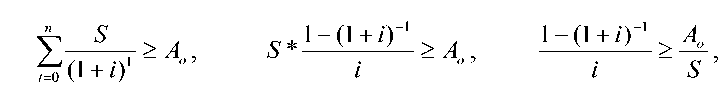 де: S - щорічний грошовий потік;Ao - первинні інвестиції; i - ставка дисконту;Ao/S - період окупності.Інвестиційний проєкт дозволяє підприємству й іншим інвесторам оцінити очікувану ефективність і доцільність здійснення реальних інвестицій. Інвестиційний проєкт включає в себе коротку характеристику інвестиційного проєкту, основну ідею проєкту, аналіз ринку та концепцію маркетингу, обґрунтування обсягів матеріальних ресурсів, які необхідні в процесі реалізації інвестиційного проєкту, характеристику технічних основ реалізації проєкту, місцезнаходження проєкту, організацію управління, необхідні трудові ресурси та ін.Як зазначають окремі автори, інвестиційний проєкт полягає в обґрунтуванні економічної доцільності, обсягу, термінів здійснення інвестицій і містить проєктно-кошторисну документацію, розроблену відповідно до законодавства України і затвержених міжнародних стандартів ISO, а також бізнес-план. Бізнес-план призначений для надання зацікавленим особам короткої і гранично точної інформації по даному бізнесу.Отже, інвестиційний проєкт - це економічний проєкт, який базується на обґрунтуванні економічної доцільності щодо прямих інвестиційних вкладень в певний об’єкт, який включає в себе проєктно-кошторисну документацію, розроблену відповідно діючих міжнародних стандартів з метою отримання прибутку.2. Середня ставка прибутковості (ARR) - використовується з метою визначення норми прибутковості інвестиційних проєктів. ARR дорівнює відношенню середньої величини річних майбутніх чистих прибутків від інвестицій до половини суми первинних інвестицій: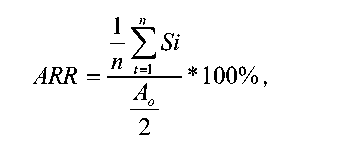 3. Чиста теперішня вартість (NPV) - це різниця між сумою теперішніх вартостей грошових потоків від інвестицій в кожен період часу і теперішньою вартістю самих інвестицій. Якщо величина NPV позитивна, інвестування є економічно прийнятним, якщо нейтральна - воно невигідне для інвесторів, оскільки в цьому випадку майбутні доходи (з урахуванням знецінення з часом) не відшкодовують первісних інвестицій [10, с.149].4. Індекс прибутковості (PI) - це відношення теперішньої вартості грошових надходжень від проєкту після оподаткування до теперішньої вартості інвестицій: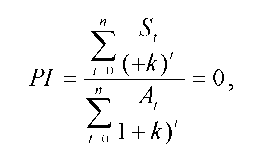 PI - міра прибутковості проєкту на 1 грн інвестицій. Якщо PI>1, то проєкт, що розглядається, має позитивну теперішню вартість.5. Внутрішня ставка прибутковості (IRR) - це ставка, що досягається в разі, коли теперішня вартість майбутніх грошових потоків від інвестицій після оподаткування дорівнює теперішній вартості інвестицій: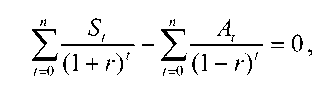 де: IRR=r - внутрішня ставка прибутковості.Метод внутрішньої норми прибутку - це дисконтна ставка, за якої NPV проєкту (IRR).IRR - це дисконтна ставка, за якої NPV проєкту дорівнює нулю, тобто PV (приведена вартість) грошових потоків дорівнює I (первісним інвестиціям):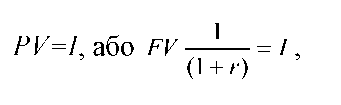 де: ставка r (у цьому випадку) і є IRR, яку можна розглядати або як мінімально допустиму норму прибутку, або як максимальну ставку відсотка, під яку підприємство може залучати кошти для фінансування інвестиційних проєк тів, щоб не мати грошових втрат по проєкту. Процес формування політики управління реальними інвестиціями підприємства здійснюється в розрізі наступних основних етапів:1. Аналіз стану реального інвестування в попередньому періоді.2. Визначення загального обсягу реального інвестування в майбутньому періоді.3. Визначення форм реального інвестування.4. Підготовка бізнес-планів реальних інвестиційних проєктів.5. Оцінка ефективності окремих реальних інвестиційних проєктів.6. Формування портфеля реальних інвестицій.7. Забезпечення реалізації окремих інвестиційних проєктів і інвестиційних програм.